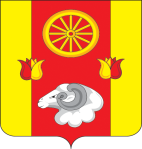 РОСТОВСКАЯ ОБЛАСТЬРЕМОНТНЕНСКИЙ РАЙОНАДМИНИСТРАЦИЯ ДЕНИСОВСКОГО СЕЛЬСКОГО ПОСЕЛЕНИЯПОСТАНОВЛЕНИЕ 21.06.2022 г.                                               №    58                                           п. ДенисовскийО перерегистрации граждан, состоящих на учете в качественуждающихся в обеспечении жилыми помещениями по договорам социального наймаВ соответствии с п.5 ст. 2 Областного закона Ростовской области от 07.10.2005 г. № 363-ЗС «Об учете граждан в качестве нуждающихся в жилых помещениях, предоставляемых по договорам социального найма на территории Ростовской области» и в целях проведения перерегистрации граждан, состоящих на учете в качестве нуждающихся в обеспечении жилыми помещениями.ПОСТАНОВЛЯЮ:Утвердить список граждан, проживающих на территории Денисовского сельского поселения и признанных нуждающимися в обеспечении жилыми помещениями, согласно приложению Контроль за исполнением данного приказа оставляю за собой.Глава АдминистрацииДенисовского сельского поселения                                                    М.В.МоргуновПриложение к постановлениюАдминистрации Денисовского сельского поселения                                                                                                          от 21.06.2022 г. № 58Списокграждан, проживающих на территории Денисовского сельскогопоселения и признанных нуждающимися в обеспечении жилыми помещениями№п/пФ.И.О.гражданинаАдрес местажительстваСоставсемьиДата/ № постановки на учет1Молодченко Владимир Владимировичп. Денисовский,              ул. 40 лет Победы, 9 кв. 13Постановление№ 49 от 13.06.2019 г.2Исаева Марьям Гусеновнап. Денисовский, ул. Социалистическая, 5 кв. 17Постановление № 44 от 27.04.2020 г.